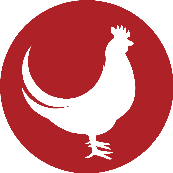 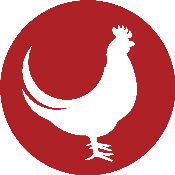 VERSAILLES POULTRY DAYS, INC.2024 FESTIVAL SPONSORSHIP OPPORTUNITIESJune 14, 15, 16As we prepare for the 2024 Versailles Poultry Days, we would again like to thank all our sponsors and the community for a successful 2023 festival!  Below is a breakdown of sponsorship opportunities for the 2024 festival.  A reminder that ALL festival proceeds go directly back to improvements in the Versailles community.  We greatly appreciate your continued support!If interested in a sponsorship opportunity, please complete the form below, place an X by the desired level, and return completed form by March 12, 2024 to VPDsponsorship@gmail.com or Versailles Poultry Days Inc. P.O. Box 108. Versailles, OH 45380.If interested, you can also pay via credit card for a Poultry Days sponsorship.  Navigate to VersaillesPoultryDays.com/support.Sponsorship events/areas are available on a first come first serve basis.  If your requested sponsorship is already taken, you will be contacted to discuss other available opportunities.If interested in receiving 2024 Poultry Days Festival program books, flyers, or posters for you or your customers, please place a X by the desired advertisement, along with the quantity requested.	Advertisement			QuantityProgram Books	____________			________Flyers	____________			________Posters	____________			________BUSINESS NAMEMAILING ADDRESSCONTACT NAMEPHONE NUMBEREMAIL ADDRESSSELECTIONLEVELCOSTWHAT’S INCLUDED:PLATINUM$2,500Two coolers of bulk chicken with sides (forty dinners)Forty beer ticketsCompany logo on Poultry Days websiteFull page ad in program bookCompany logo on an exclusive large bannerEvent/Area SponsorshipGOLD$1,500One cooler of bulk chicken with sides (twenty dinners)Twenty beer ticketsCompany logo on Poultry Days websiteLarge company logo on signage around festival groundsFull page ad in program bookSmaller Event SponsorshipSILVER$500Five chicken dinner ticketsFive beer ticketsCompany logo on Poultry Days websiteLarge company logo on signage around festival grounds1/2 Page ad in program bookCORPORATE$250Company logo on Poultry Days website1/2 Page ad in program bookEXECUTIVE$1001/4 Page ad in program bookFRIEND OF POULTRY DAYS$50Company name listed in program book